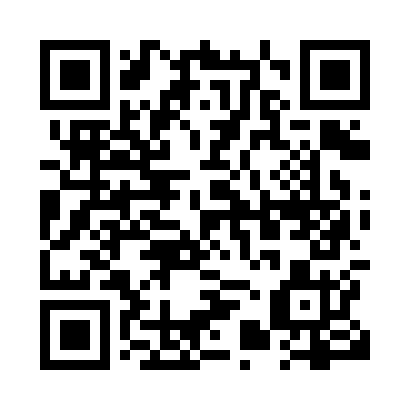 Prayer times for Tomiko, Ontario, CanadaWed 1 May 2024 - Fri 31 May 2024High Latitude Method: Angle Based RulePrayer Calculation Method: Islamic Society of North AmericaAsar Calculation Method: HanafiPrayer times provided by https://www.salahtimes.comDateDayFajrSunriseDhuhrAsrMaghribIsha1Wed4:246:021:156:178:2810:072Thu4:216:011:156:188:2910:093Fri4:195:591:146:188:3010:114Sat4:175:581:146:198:3210:135Sun4:155:561:146:208:3310:156Mon4:135:551:146:218:3410:167Tue4:115:531:146:218:3610:188Wed4:095:521:146:228:3710:209Thu4:075:511:146:238:3810:2210Fri4:055:491:146:248:3910:2411Sat4:035:481:146:258:4110:2612Sun4:015:471:146:258:4210:2813Mon3:595:451:146:268:4310:3014Tue3:575:441:146:278:4410:3215Wed3:555:431:146:278:4610:3416Thu3:535:421:146:288:4710:3617Fri3:525:411:146:298:4810:3818Sat3:505:401:146:308:4910:4019Sun3:485:381:146:308:5010:4120Mon3:465:371:146:318:5210:4321Tue3:455:361:146:328:5310:4522Wed3:435:351:146:328:5410:4723Thu3:415:351:146:338:5510:4924Fri3:405:341:156:348:5610:5025Sat3:385:331:156:348:5710:5226Sun3:375:321:156:358:5810:5427Mon3:355:311:156:358:5910:5628Tue3:345:301:156:369:0010:5729Wed3:325:301:156:379:0110:5930Thu3:315:291:156:379:0211:0031Fri3:305:281:156:389:0311:02